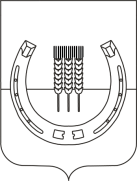 АДМИНИСТРАЦИЯСПАССКОГО СЕЛЬСКОГО ПОСЕЛЕНИЯСПАССКОГО МУНИЦИПАЛЬНОГО РАЙОНАПРИМОРСКОГО КРАЯПОСТАНОВЛЕНИЕВ соответствии с Гражданским кодексом Российской Федерации, Федеральным законом от 06 октября 2003 года № 131-ФЗ «Об общих принципах организации местного самоуправления в Российской Федерации», Федеральным законом от 12 января 1996 года № 7-ФЗ «О некоммерческих организациях», Федеральным законом от 08 августа 2011 года № 129-ФЗ «О государственной регистрации юридических лиц и индивидуальных предпринимателей», руководствуясь Уставом Спасского сельского поселения, решением муниципального комитета Спасского сельского поселения от 14 августа 2013 года № 250 «Об утверждении порядка создания, реорганизации, изменения типа и ликвидации муниципальных учреждений Спасского сельского поселения, а также утверждения их уставов и внесения в них изменений», администрация Спасского сельского поселенияПОСТАНОВЛЯЕТ:Реорганизовать муниципальное казённое учреждение «Социально-культурное объединение» Спасского сельского поселения в форме присоединения к нему муниципального казенного учреждения «Вектор» Спасского сельского поселения.Поручить директору муниципального казённого учреждения «Социально-культурное объединение» Спасского сельского поселения Дубининой Ирине Анатольевне в течение трех рабочих дней уведомить регистрирующий орган о начале процедуры реорганизации муниципального казённого учреждения «Социально-культурное объединение» Спасского сельского поселения.Поручить директору муниципального казённого учреждения «Социально-культурное объединение» Спасского сельского поселения Дубининой Ирине Анатольевне подготовить комплект необходимых документов и подать заявку для опубликования сообщения о реорганизации в журнале «Вестник государственной регистрации».Предоставить полномочия по уведомлению регистрирующего органа о начале процедуры реорганизации муниципального казенного учреждения «Вектор» Спасского сельского поселения директору муниципального казённого учреждения «Социально-культурное объединение» Спасского сельского поселения Дубининой Ирине Анатольевне.Предоставить полномочия по представлению комплекта необходимых документов и подачи заявки для опубликования сообщения о реорганизации муниципального казенного учреждения «Вектор» Спасского сельского поселения в журнале «Вестник государственной регистрации» директору муниципального казённого учреждения «Социально-культурное объединение» Спасского сельского поселения Дубининой Ирине Анатольевне.Муниципальному казенному учреждению «Вектор» Спасского сельского поселения в связи с предстоящим присоединением к муниципальному казённому учреждению «Социально-культурное объединение» Спасского сельского поселения, провести до 01 июля 2015 года полную инвентаризацию имущества и обязательств муниципального казенного учреждения «Вектор» Спасского сельского поселения и подготовить передаточные акты, содержащие сведения о правопреемстве, для их утверждения администрацией Спасского сельского поселения Спасского муниципального района Приморского края.Муниципальное казённое учреждение «Социально-культурное объединение» Спасского сельского поселения считать реорганизованным с момента внесения в единый государственный реестр юридических лиц записи о прекращении деятельности присоединенного юридического лица – муниципального казенного учреждения «Вектор» Спасского сельского поселения.Установить, что учредителем и собственником имущества реорганизуемых муниципальных казенных учреждений Спасского сельского поселения является Спасское сельское поселение Спасского муниципального района Приморского края.Установить, что функции и полномочия учредителя реорганизуемых муниципальных казенных учреждений Спасского сельского поселения осуществляет администрация Спасского сельского поселения Спасского муниципального района Приморского края.Установить, что с момента завершения процедуры реорганизации предметом, целями и видами деятельности муниципального казённого учреждения «Социально-культурное объединение» Спасского сельского поселения являются предметы, цели и отдельные виды деятельности реорганизуемых учреждений.Настоящее постановление вступает в силу с момента подписания и подлежит официальному опубликованию.Контроль за исполнением настоящего постановления оставляю за собой.01 июня 2015 годас. Спасское№ 76О реорганизации муниципальных казенных учреждений Спасского сельского поселенияГлава администрацииСпасского сельского поселенияВ.А. Беспамятных